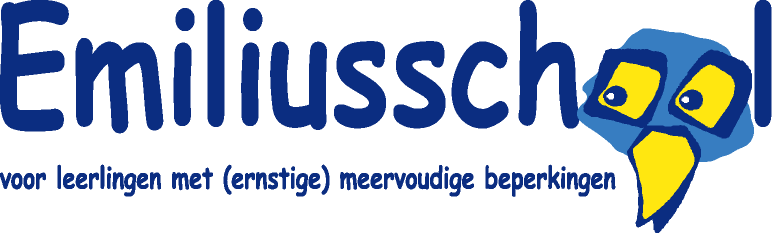 ToestemmingsformulierONDERGETEKENDE GEEFT TOESTEMMING TOT:Toediening van voeding middels sonde aan:Toedienen van medicijnen middels sonde aan:D.m.v. een vingerprik bepalen van bloedsuikerwaarde bij:Toedienen van insuline d.m.v. insulinepomp/insulinepen bij:Ontluchten van de maag via de Mic-key bij:Katheteriseren van:Het geven van medicatie aan:Het geven van noodmedicatie aan:Ontluchten via de anus bij:Anale Irrigatie:Anders nl.:……………………………………………………………….naam leerling:…..……………………………………………………………………………………….geboortedatum:…..……………………………………………………………………………………..postcode en woonplaats:…..…………………………………………………………………………..telefoonnummer(s):..…………………………… ………………………………………………………Ondergetekende is verantwoordelijk voor de informatie over bovengenoemde handeling en voor het tijdig en correct meegeven van de benodigde materialen/medicatie.   Naam ouders/verzorgers:…………………………….………………………………………………..Plaats:……………………………………………………………………………………………………Datum:……………………………………………………………………………………………………Handtekening:…………………………….…………………………………………………………….Toedienlijst									Datum:……………………...Naam leerling/ cliënt:…………………………………………………………………………………..Geboortedatum leerling/ cliënt: ………………………………..…………………..…………………De medicatie is nodig voor onderstaande ziekte/ aandoening:……………………………………………………………………………………………………………Naam van de medicatie: (max 1 medicatie per toedienlijst)……………………………………………………………………………………………………………Dosering van de medicatie:……………………………………………………………………………………………………………Medicatie dient dagelijks te worden toegediend op onderstaande tijden:……………………….. uur			……………………….. uur……………………….. uur			……………………….. uurWijze van toediening:……………………………………………………………………………………………………………Eventuele bijwerkingen:………………………………………………………………………………………………………..…..Wijze van bewaren:……………………………………………………………………………………………………………Graag hieronder omcirkelen wat van toepassing is.					Voor de Emiliusschool,  geef ik de voorraad voor 1 dag/ 1 week/ 1 maand mee Handtekening ………………………………………………………..